丹东市“十四五”服务业发展规划2022年7月目 录第一章发展基础	1一、“十三五”时期发展成就	1二、“十四五”时期发展环境	5第二章  总体要求	7一、指导思想	7二、基本原则	7三、发展目标	9第三章  服务业发展布局	11一、主城引领	11二、一带驱动	12三、两片拓展	12四、多点集聚	……………………………………………13第四章  发展重点	15第一节 生产性服务业专业化、高端化	11一、现代物流业	15二、金融业	18三、高技术服务业	19四、电子商务业	21五、中介服务业	23六、会展业	24七、人力资源服务业	25八、节能环保服务业	26第二节 生活性服务业便捷化、多样化	26一、旅游业	27二、现代商贸业	31三、健康养老产业	33四、房地产业	35五、文化产业	37六、体育产业	39七、家政服务业	41第五章  推动服务业开放创新融合发展	42一、扩大服务业开放领域	42二、深化服务业区域多边合作	43三、推进多业态融合发展	45第六章  推动实施服务业发展五大工程	46一、数字化绿色化发展工程	46二、千亿产业培育工程	47三、“丹东服务”品牌工程	47四、重大项目推进工程	478五、服务业主体引培工程	49第七章  保障措施	50一、加强组织领导	50二、完善政策举措	50三、建立考核体系	51四、实施保障机制	51前言服务业是我市经济的主要部分，加快推进服务业高质量发展对加快建设开放型城市、创新型城市和幸福宜居城市和实现丹东全面振兴、全方位振兴具有重大意义。根据《辽宁省“十四五”服务业发展规划》和《丹东市国民经济和社会发展第十四个五年规划和二O三五年远景目标纲要》，特制定本规划，规划期至2025年。第一章  发展基础“十三五”期间，全市服务业紧抓我国服务业步入快速发展阶段重要机遇，认真落实国家和省一系列重大部署，努力克服新冠疫情的严重冲击，以市场需求为导向，以创新发展为动力，以深化服务业供给侧结构性改革为着力点，深入推进服务业提质扩容，全市服务业实现了较快发展，发展质量和效益明显提升。为“十四五”服务业高质量发展奠定了坚实基础。一、“十三五”时期发展成就（一）服务业总量增速较快“十三五”期间，服务业增加值从2015年的321.7亿元增加到2020年的436.6亿元，年均增长3.9%，年均增速高于GDP 2.6个百分点。服务业在国民经济中的主导地位持续提升，占比由2015年的47.5%提高到2020年的56%，提高了8.5个百分点，在国民经济中所占比重实现历史性突破。服务业固定资产投资完成投资842.4亿元，占全市固定资产投资比重从60%提高到64%，年均增长1.3%；服务业新增就业总人数10.59万人，占全部新增就业的48.57%；年均服务业税收收入占全市税收总量的 50%以上；服务业实有市场主体由2015年的11.44万户增加到2020年的17.47万户，年均增速8.58%。服务业逐渐成为扩大有效投资、吸纳社会就业和增加地方收入的重要渠道。（二）服务业产业结构持续优化——生产性服务业蓬勃发展。“十三五”期间，生产性服务业占GDP比重18.34%，金融业和交通业年均增长3.8%。现代服务业快速增长，丹东被列入全国区域级流通节点城市和陆上边境口岸型国家物流枢纽承载城市，丹东港集团完成与招商局集团整合，丹东机场开通9条航线，比2015年增加4条，已竣工的鸭绿江公路大桥可适时开通，建成丹东经大连、盘锦、沈阳、通化延伸到全国各地的物流大通道。邮政业务总量从2.86亿元增长到9.6亿元。金融业增加值占由15.53%下降到10.94%，占比趋于合理。各类金融（类金融）机构达到188家，比2015年增加39家。数字经济、平台经济、共享经济等快速增长，拥有省级以上技术中心、实验室、技术创新中心等科技创新平台 97 个，院士等各类工作站 41 个，电子信息产品制造企业90户，从业人员近万人，科技创新基础不断夯实。阿里巴巴、京东、腾讯等电商平台超过40个，电商企业超过500户，网络交易额每年保持两位数增长，东港市、宽甸县被评为国家电子商务进农村综合示范县。生活性服务业繁荣发展。“十三五”期间，生活性服务业占GDP比重18.86%，批零助餐业和房地产业年均增长0.9%。全市累计接待游客总数2.09亿人次，旅游业总收入1864.39亿元。剔除新冠肺炎疫情影响，年均增速12.20%。全市A级旅游景区30处，比2015年增加16处。丹东入选“中国十大养老胜地”“全国首批水生态文明城市”，被评为“旅游厕所革命”先进市，凤城和宽甸列入首批“国家全域旅游示范区”创建名单，大梨树村、獐岛村、大鹿岛村进入全国旅游重点村名录，开通了赴新义州登岸游项目、东北首趟高铁+旅游专列。大型商业业态不断升级，万达广场、华美新天地等成为新商圈，建成安东老街、万达金街等9个商业聚集区、13条特色商业街，安东老街入选省级示范步行街，全市各类酒店1352家、商品交易市场179个、农产品连锁生鲜超市100余个，实现了“菜园子”和“菜篮子”的无缝对接。传统服务业占比日趋合理，房地产业占比由10.11%下降到7.4%，批零助餐业占比由17.48%下降到8.91%。健康养老、文化创意等行业发展迅速，在线教育、网上会展、智慧旅游、直播带货等新业态、新模式发展迅速。（三）改革开放激发新活力。“十三五”期间，全市对外开发新领域全方位拓展，分类放宽服务业准入限制、落实国家和省市“免”“减”“缓”各项扶持政策，稳步扩大金融业开放，加快电信、教育、医疗、文化等领域开放进程。服务业税收、价格、收费等改革深入推进。全市外贸、外资、境外投资企业达到1262家，累计实现进出口额915亿元。省级外贸基地4个，东港草莓和水产品两个出口基地晋升为国家级外贸转型升级基地，开放平台建设不断加强，复制推广辽宁自贸区改革创新经验54项，国门湾中朝边民互市贸易区投入运营，成立4家边民互市贸易合作社，沿边重点开发开放试验区、综合保税区、互市贸易创新发展区、丹东边境旅游试验区、跨境电商综合试验区申建工作取得明显进展。二、“十四五”时期发展环境从国际国内看，全球已进入服务经济时代，服务业在各国经济总量、解决就业中的地位和作用不断提升，在美国、德国、日本等发达国家服务业增加值已经占GDP比重70%以上。“十三五”期间，我国服务业增加值年均增长6.7%，2020年服务业增加值占GDP 比重达到54.5%。“十四五”时期，我国服务业仍具备众多的发展机遇和发展空间，服务业需求仍将保持较快的增长，现代服务业发展步伐将进一步加快。从生活性服务业看，随着我国继续向高收入国家行列迈进，人均收入水平的持续提升，人民群众对高品质教育、医疗、养老、家庭服务、文化娱乐等诸多方面的需求将持续增加，将推动生活性服务业品质进一步提升，个性化、定制化、体验式、互动式服务将呈现加快增长态势。在生产性服务业方面，随着实体经济转型升级、向价值链中高端迈进，将推动科技研发、金融保险、信息服务、现代物流、营销管理、设计咨询、商务服务、检验检测等相关生产性服务业加快发展。同时，随着以国内大循环为主体、国内国际双循环相互促进的新发展格局的逐步形成，高品质服务需求外溢的情况将得到缓解，这将进一步释放国内服务业需求。从商业模式看，在数字经济驱动下，服务业领域商业模式将持续创新，“互联网+健康”“互联网+教育”“互联网+养老”互联网+生活服务”“互联网+社会服务”、“服务业+人工智能”、共享经济等新型商业模式将快速发展。同时，服务业与一、二产业融合发展将成为服务业发展的重要趋势，服务业与制造业之间界限日趋模糊，服务业与农业产业融合也将加快。从我市情况看，服务业已成为我市经济发展的主要支撑，发展领域广阔，潜力巨大。一是政策叠加机遇凸显。国家加快推动东北全面振兴、全方位振兴，推进辽宁沿海经济带高质量发展、扩大沿边开发开放和加强东北东部区域发展合作等一系列政策规划相继出台，为丹东服务业发展提供了坚实的政策基础和发展机遇。二是丹东发展服务业资源丰厚。丹东地处边境，发展边境贸易独具优势，特别是互市贸易落地加工产业将在“十四五”得到快速发展；丹东拥有现代化港口，将带动交通运输业、物流业和相关服务业不断增长；丹东旅游资源丰富，为服务业发展提供了更加广阔的空间。三是基础设施较为完善。丹东交通、能源、城建等基础设施建设较快，为服务业发展提供了有力的支撑和保障；丹东旅游发展已渐成体系，知名度不断扩大；丹东物流园区建设步伐加快，物流骨干企业实力不断提升；丹东金融保险、科技研发、商务服务、设计咨询等服务业稳步发展，这些发展基础为我市服务业发展提供了坚实的载体和依托。尽管我市服务业“十四五”发展有诸多有利条件，但发展仍然存在一些矛盾和问题，主要表现在服务业内部结构有待进一步优化，传统服务业占比大，新兴服务业尚未成为服务业增长的主体；生产性服务业发展滞后，与先进制造业的融合度还不高。服务业核心竞争力有待进一步增强，高端服务业规模偏小，缺乏具有全国影响力和行业整合能力的知名品牌、龙头企业，高端专业人才缺乏，特别是现代服务业中的新技术新业态新模式涌现不多，品牌和商业模式创新落后于国内先进城市。服务业产业创新能力不强，质量和效益偏低，技术含量有待进一步提升。服务业发展环境有待进一步完善。服务业发展的市场化、社会化、产业化、国际化程度还不够高，服务业发展的活力还没有充分释放。第二章  总体要求一、指导思想	以习近平新时代中国特色社会主义思想为指导，全面贯彻党的“十九大”和十九届历次全会精神，深入落实习近平总书记关于东北、辽宁振兴发展的重要讲话和指示批示精神，立足新发展阶段，完整、准确、全面贯彻新发展理念，服务和融入新发展格局，坚持扩大内需这一战略基点，抢抓“一带一路”倡议、东北全面振兴、东北东部绿色经济带建设、辽宁沿海经济带发展、互市贸易创新发展等重大政策机遇，突出高质量发展导向，优化服务业空间布局，聚焦产业转型升级和居民消费升级需要，扩大服务业有效供给，提高服务效率和服务品质，构建优质高效、结构优化、竞争力强的服务产业新体系，为加快建设开放型城市、创新型城市、幸福宜居城市发挥更大的支撑作用。二、基本原则	——坚持创新引领。以创新驱动引领服务业转型升级，加快大数据、云计算、5G、人工智能、物联网等新一代信息技术在服务业各行业的应用，鼓励服务业领域科技创新、市场创新、产品创新、业态创新、管理创新，增强服务业发展新动能，不断满足产业转型升级和群众多样化消费需求。——坚持协同联动。建立健全跨区域协同发展机制，充分考虑地区间禀赋差异和比较优势，坚持全市“一盘棋”思维，合理规划产业布局，实施集聚、错位、差异发展，完善服务业集聚区空间布局，统筹推进城乡服务业均衡发展、联动发展，形成特色突出、优势互补的服务业协同发展新格局。——坚持绿色低碳。推动传统服务业绿色转型，发展绿色低碳循环的服务经济，提升服务业绿色发展水平。大力发展绿色消费，扩大绿色产品供给和消费，推进服务业与先进制造业、现代农业有机融合的绿色低碳经济，充分运用数字技术为各行业向低碳转型发展赋能，催生绿色低碳服务业发展新业态、新模式、新行业。——坚持开放合作。坚持“走出去”和“引进来”并重、引资和引技引智并举，积极融入“一带一路”经济带建设，大力发展互贸区、落地加工区、综合保税区，更好地利用国际、国内两个市场、两种资源。深化服务业领域多边合作，进一步拓展我市服务业发展空间，促进在高端服务业和新兴服务业领域的区域合作和国际合作，切实提升我市服务业发展水平。——坚持品质发展。以服务品质提升为导向，扩大服务有效供给，大力发展绿色、健康、优质的服务消费。推进品牌建设，依托丹东产业基础与优势，深入发掘优质资源要素和历史传承，加强服务品牌培育，健全服务业标准体系，提升“丹东服务”品牌影响力。——坚持民生导向。坚持以人民为中心的发展思想，更多更好满足多层次多样化服务需求，着力增强生产性服务业和生活性服务业市场化供给能力，以高质量的服务供给引领和创造新的服务需求，推动供需协调匹配。让人民群众在服务业改革发展中得到更多的实惠，有更多的获得感、幸福感、安全感。三、发展目标	——服务业规模不断扩大。服务业供给质量明显提升，对经济社会发展全局的带动引领作用明显增强。到2025年服务业增加值总量超过600亿元，占地区生产总值的比重达到58%以上，服务业新增就业人员占比超过50%。——服务业结构持续优化。旅游、金融、科技服务、健康养老、文化创意、节能环保等服务业质效显著提升，新兴领域不断拓展。到 2025 年，生产性服务业增加值占服务业增加值 20% 以上，规模以上高技术服务业营业收入年均增速达到8%，社会消费品零售总额年均增长6%，生活性服务业高品质多样化特征更加突出，服务业占三次产业比重更趋合理。——服务业核心竞争力明显增强。培育、引进一批具有竞争力的区域总部企业和知名品牌，以高质量现代服务业主导区域经济合作进程。到 2025 年，研发经费投入年均增长 10%以上，数字经济年均增长达到10%，科技进步贡献率达到60%，规上企业连接工业互联网率达到95%，金融业增加值超过百亿元，跨境电商企业达到1000个，进出口额过亿元的外贸企业达到30 家，服务业利用外资占全部实际利用外资规模的比重达到省内先进地区领先水平。——服务业集聚效应显著提升。打造特色鲜明、独具亮点的集聚区和示范区，服务业空间格局向外围拓展、向欠发达地区下沉，老城区高端服务业集约集聚发展，水平显著提高，服务业集聚区产业支撑能力和辐射带动能力不断增强。丹东市“十四五”时期服务业发展目标第三章 服务业发展布局围绕丹东国民经济整体发展战略，优化核心主城区产业集聚发展格局，推动服务要素向外围区域延伸，着力构筑 “主城引领、一带驱动、两片拓展、多点集聚”的服务业空间布局，引导服务业重点产业集聚、重要资源集合、重大功能集成,提升全市区域协调发展水平。 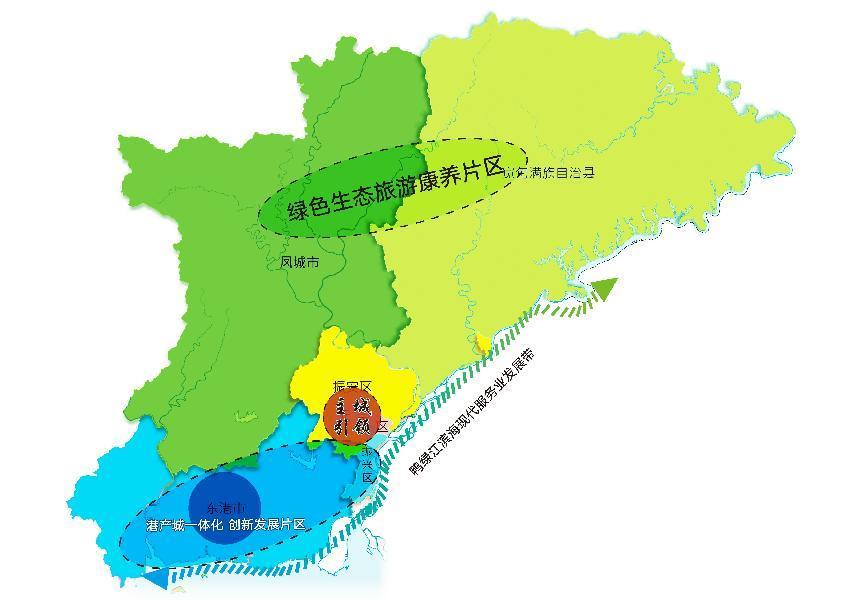 图1：丹东市服务业发展新格局示意图一、主城引领——主城核心区。依托振兴区、元宝区、振安区中心城区资源集聚优势，建设具有历史文化底蕴、生产生活生态有机融合、引领全市服务业创新发展开发开放的核心承载区。大力发展金融、商贸商务、健康养老、文化创意区域总部经济，加快集聚现代服务业高端业态。促进新旧城区相互融合、协调发展，形成业态丰富、创新活跃、功能完善的现代服务体系。二、 一带驱动——沿江沿海服务业开放发展带。发挥沿江沿海区位优势，用好绿色生态自然禀赋，以国际知名的江海旅游目的地为目标，以绿色发展和创新驱动为核心，重点发展文旅商贸、口岸物流、海洋经济，大力发展商务会展、总部经济，完善沿江文旅商务、行政办公、科技服务等综合服务功能，加快形成滨江旅游商圈、口岸商贸物流商圈、互市贸易商圈、商务服务商圈等现代服务业集聚区，打造集物流、文旅、商贸、休闲、康养于一体的现代化高品质综合服务带。   三、两片拓展 ——绿色生态旅游服务片区。依托凤城市、宽甸县丰富的森林资源、农业资源和优质水资源，打造以多业态融合为特色的绿色服务经济区。以医疗康养为核心，打造“医、养、健、游、食”全产业链的大健康产业基地，推动形成“健康+”文化、体育、教育、宗教、地产、金融等多产业联动、融合发展的康养业态。打造生态旅游目的地，以生态山水、满朝民俗、边境风情、红色遗迹、农产品采摘等旅游资源为依托，充分展示多彩丹东的自然和文化特色。深度挖掘绿色生态产品附加值，以丰富的绿色农产品、林下作物、山珍、中草药、鸭绿江冷水鱼等特色资源为依托，加强研发、技术推广、检验检测认证，延长产业链条，提高产品品质，增加经济效益。——港产城一体化创新发展片区。以丹东港为龙头，以临港产业园区为载体，加快建设国内一流港口，打造多式联运网络体系，推进港产城深度融合，做大港口经济圈，重点发展港航物流、边境贸易、进出口加工、电子商务、科技信息、海洋旅游等滨海服务业，通过打造高品质人居环境和高质量服务体系的构建等，吸纳近百万人口入住丹东市和东港市两城区，作为港口和临港产业发展的重要支撑。形成“以港兴产、以产带城、以城促港”良性循环格局，将丹东建设成为辽宁港产城融合发展示范区。四、多点集聚加快推动现有服务业集聚区提档升级，培育现代服务业高质量发展集聚示范区，打造业态高端复合、产业特色鲜明、配套功能完善的各类服务业集聚发展载体，提升集聚区对区域经济的支撑力和带动力。——推动集聚区提档升级。按照“产城融合、集聚布局、集群发展”总体要求，坚持高端化、高新化、融合化、集聚化发展方向，推动服务业各行业跨区域协同发展、跨产业链交汇融合，畅通信息共享和资源优化配置渠道。培育一批定位清晰、特色鲜明、功能完善、辐射力强的现代服务业集聚区，重点规划形成一批康养旅游、现代金融、商贸商务、检验检测、研发设计等产业集聚区，打造服务业发展新高地。加大集聚区重点项目布局、科技资源导入、高端人才引进等支持力度，将集聚区打造成要素吸附能力强、辐射支撑作用显著、带动示范作用明显的现代服务业创新发展、集聚发展的主要载体。到2025年，全市培育形成现代服务业集聚区20个以上。——分类引导多种类型集聚区特色发展。按照因地制宜、突出特色、错位发展的思路，推动服务业专业化园区特色化发展，以提高现代服务业集约化发展水平、促进产业深度融合发展、推动产业转型升级，引导各类集聚区围绕产业链培育创新链、立足创新链打造价值链。重点吸引集聚现代物流、电子商务、落地加工、加工贸易、制造服务、节能环保等特色服务业，打造一批支撑区域主导产业发展的融合创新载体。第四章  发展重点 生产性服务业向专业化、高端化坚持生产性服务业融合化发展，顺应产业转型升级需求，加快发展现代物流、金融服务、高技术服务、高端商务和会展业，构建覆盖产品全生命周期、科技创新全链条的生产性服务体系。一、现代物流业发挥丹东市国家区域级流通节点城市功能，加强江海联运、陆港联运、大宗物资集散功能，推进港口型、商贸服务型、空港型区域物流枢纽建设，大力发展集装箱物流、保税物流、冷链物流、快递物流等，逐步将丹东打造成为面向东北纵深和东北亚经济走廊的综合物流中心。——完善物流基础设施建设。以打造国内一流港口为目标，加快丹东港现有码头改造升级。建设多式联运设施，提升港口输运能力，拓展拆装箱、配载配送等集装箱物流服务，推进智慧港口、绿色港口建设。加快口岸物流建设，推动丹东鸭绿江界河公路大桥口岸查验和物流仓储基础设施建设，推进电子口岸、大通关以及通关一体化建设。推动航空物流快速发展，完善航空货运网络和地面集疏运网络，提升机场货物运输能力。构建航空公司、邮政快递、物流园区等信息共享的航空物流信息平台，提升航空物流发展软实力。依托铁路、公路枢纽和产业园区，布局和培育一批货物中转型、仓储型、加工型物流园区。——推进物流现代化建设。推广应用现代物流新技术，鼓励适应“互联网+”现代制造、现代农业、现代商业的智能集成物流模式发展，提升物流数智化、绿色化水平，促进物流业降本增效。大力发展专业化物流、跨境物流、冷链物流、电商物流、应急物流、供应链物流等物流业，推动发展无人配送、分时配送、共同配送等先进物流组织方式。推动传统仓储、运输企业由功能单一的仓储运输中心向功能完善的各类物流集散配送中心转变，加快推进物流标准化建设。努力培育发展一批智慧供应链城市配送中心和智慧供应链物流企业。——拓展物流辐射范围。打造高效城乡交通运输网络，推进县域城乡交通运输一体化、均等化发展，推进农村客货邮融合发展。提升铁路综合运输能力，加快大东港疏港铁路建设，适时推动丹东经平壤、首尔至釜山铁路、公路建设规划研究。提高水运能力，推动客运游轮东方明珠号对韩恢复运营，开辟对日本的集装箱班轮航线，拓展散杂货外贸航线对象国。完善丹东港集疏运体系，推进长白通丹通道建设，提升丹东海陆通关效率和物流组织水平，聚集物流、贸易、产业资源，参与东北海陆通道建设。加快航空运输发展，扩展丹东到国内重要城市空中航线，推进开通全货机、新旅游包机，逐步开通丹东到平壤、首尔等国际航线。二、金融业提升金融服务质量，稳妥推进金融创新，构建良好的金融生态，疏通金融体系向实体经济的传导渠道，降低实体经济融资成本，打造市场化、法治化、便利化的金融营商环境，形成组织体系完善、市场环境优化、资源配置高效、产品供给有效的发展格局。——吸引金融服务主体集聚。加快构建全方位、多层次、多渠道金融市场体系，引进培育并举,吸引域外金融机构来丹,培育发展基金公司、融资租赁公司、消费金融公司等非银行金融机构，推动地方法人金融机构规范发展，推进小贷、担保等类金融机构健康发展。引导金融外包服务企业、金融中介服务机构集聚发展，支持保险、证券、期货等机构提升服务能力。推动国有金融资本更好服务丹东产业发展。——提高金融服务实体能力。引导金融机构主动对接产业转型升级资金需求，加大融资服务平台建设与推广，提升金融资源供需对接效率。大力发展普惠金融，提高对小微企业信贷支持力度。支持企业通过上市、发行债券扩大直接融资规模，支持以产业资源整合为重点的市场化并购重组、跨境收购，支持优质投资基金参与全市产业项目建设，积极推进基础设施REITS试点项目建设，大力支持丹东重点产业发展和重点项目建设，实现产业与金融良性互动。——推动金融服务业态创新。积极发展科创金融，提升金融服务科创企业质效。大力发展乡村金融，支持各类金融机构加大农村金融产品和服务创新力度。创新发展绿色金融，创新绿色金融产品，扩大绿色保险覆盖面，研究成立绿色生态产业基金。支持边境贸易采用人民币结算，提高人民币结算便利化程度。研究成立边贸产业发展基金、互市贸易区建设投资基金。推动发展海洋金融，引导金融机构优先满足海洋新兴产业、临港制造业、港口物流业资金需求。在风险可控前提下,稳妥推进供应链金融、跨境金融、消费金融等新兴金融业态发展。三、高技术服务业深入实施创新引领发展原则，加快新一代信息技术应用，大力发展软件和信息服务、检验检测服务和科技成果转化服务，引导服务业数字化赋能，加强知识产权保护，鼓励服务业业态和模式创新，推动应用场景建设，加快建立先进的科技创新服务体系。——加速发展软件和信息服务。积极发展软件产品和解决方案，优化基础软件产业结构，提升软件外包企业的技术实力。突破软件领域薄弱环节，积极发展新一代工业软件产业。依托行业应用软件、汽车制造、装备制造等产业基础，根据特定行业、特定场景的数字化需求，构建工业软件产业链，促进高技术服务业和制造业相融相长，耦合共生。加快综合型、特色型、专业型工业互联网平台建设。推动自主软件生态建设，推动人工智能深入应用和发展。加快信息服务业绿色转型，推进信息技术服务创新，提升面向新型系统架构及应用场景的工程化、平台化、网络化信息技术服务能力。——深入发展检验检测认证服务。加强检验检测、认证认可能力建设，构建具有丹东特色的检验检测体系，推动在特色农产品、防护纺织、仪器仪表等优势领域规划建设省级以上质检中心。加快发展第三方检验检测认证服务，鼓励不同所有制检验检测认证机构平等参与市场竞争。构建产业计量服务体系，推进社会公用计量标准升级换代和规范管理。鼓励检验检测认证技术服务机构由提供单一服务向提供综合检验检测认证服务延伸，加快发展进出口检验检疫、食品安全检验检测等服务，推动国内产品出口检测资质互认。——大力发展科技成果转化服务。加强丹东市产业技术创新与育成中心、科技企业孵化器、众创空间建设，培育发展科技咨询评估等科技中介服务机构，畅通科技成果转化渠道。加快搭建一批公共科技服务平台，加强与国内高校院所的全面科技合作，引进组建一批区域创新服务中心、重点实验室和专业技术创新中心等平台。引导企业与高校、科研机构组建实质性产学研联盟，开展关键技术攻关和科技成果转移转化。聚焦电子信息、生物医药、新材料、新能源等产业领域，以科技成果商品化、产业化为重点，实施一批科技成果转化项目，促进创新成果及时转化为现实生产力。——鼓励发展服务业数字化。围绕产业数字化、治理智能化、生活智慧化三大方向，推进“数字+”与各领域的深度融合，聚焦智能制造、跨境电商、商贸物流、旅游康养、海洋服务等领域，加快提高软件产品和服务的供给能力。支持农业基础资源数据库、智能监测控制系统、农产品质量安全追溯系统等开发应用，提高农业农村数字化水平。稳步适应数字技术全面融入日常生活新趋势，培育发展平台经济，促进公共服务创新，培育具有较强影响力的数字产业集群。——加强知识产权服务。挖掘和利用丹东知识产权信息数据资源，加强知识产权创造、运用、保护和管理。加大企业自主知识产权研发力度，提高企业核心竞争能力，带动相关产业加快发展。加大对侵犯知识产权和制售假冒伪劣商品的打击力度，为技术创新营造良好生态。创新知识产权服务模式，提升服务效能，大力发展咨询、检索、分析、数据加工等基础服务，围绕“三篇大文章”形成一批对产业发展和市场竞争力有支撑保障作用的高价值专利组合。四、电子商务业积极培育电商新业态，提升电商服务水平，形成服务体系完备、创新创业活跃、产业集群特色突出、龙头企业示范引领的电子商务产业发展新格局。到2025年，网络零售额占社会消费品零售总额比重达到20%，农村电子商务服务覆盖率达到100%，全市外贸企业利用跨境电商开展业务占比超过70%。——提升传统电商发展水平。发挥东港市、宽甸县全国电子商务进农村综合示范县优势，大力培育和壮大农村电子商务经营主体。积极推动凤城创建全国电子商务进农村综合示范县。支持本地电商品牌升级，构建区域性农产品电商综合服务平台及同城智慧配送平台。加强丹东特色的电子商务产业园（基地）建设，形成集商品交易、平台建设、配套服务等于一体的多功能、多业态电子商务产业园区，更好地发挥集聚引领效应。——着重发展跨境电子商务。鼓励企业建设“海外仓”和精品“体验馆”，支持企业设立境外贸易机构、海外分销中心、展示中心等境外营销网络。引导和鼓励企业应用成熟第三方电子商务服务平台面向国际市场在线销售和采购。建设丹东跨境电子商务通关服务平台，申报国家跨境电子商务综合试验区，支持丹东边民互市贸易区跨境电商产业基地打造日韩朝蒙俄跨境电商商品集散中心。——加快电子商务渠道下沉。鼓励引进第三方社区电商服务商，推广社区团购电商、云社区等新模式，支持实体企业开展网订店取、预约上门服务、社区配送等便民服务。加快发展农村电子商务，建设市、县、乡农产品运营中心；整合现有农村电商平台，形成特色农副产品电子商务集群；运用网络直播等多媒体，加大农特产品宣传销售。大力实施“快递下乡”工程，提升农村电商与快递物流协同发展水平，培育壮大本地农产品网销品牌，同步推动优质农产品上行与农资、消费品下乡，服务乡村振兴。五、中介服务业以服务我市产业机构优化升级和完善城市服务功能为目标，以规范管理和诚信自律为保障，构建种类齐全、功能完善、运作规范的中介服务体系，提升中介服务水平和市场竞争力，促进我市中介服务业快速健康发展。——提质发展会计、审计及税务服务。鼓励本地较大规模的会计、审计、评估、税务等中介机构，不断拓展业务领域和经营范围，实现规模化经营。积极搭建发展平台，吸引国内外知名机构来丹发展，加快构建与现代企业管理及国际化战略相适应，且满足市场多元需求的服务体系。——全面发展咨询与调查服务。促进咨询机构拓展服务领域，向“专精特优”方向发展。培育一批涵盖工程咨询、管理咨询、贸易咨询、认证认可、广告、信用评估、职业中介服务等领域的本土企业，着力引进境内外知名商务服务企业入丹。以互联网、大数据和云计算等新技术为支撑，培育一批以数据赋能传统商务服务的新型商务服务公司。——培育发展法律服务。构建完善的律师业组织体系，打造一批具有影响力的专业型律师事务所，壮大一批专注从事婚姻家庭、劳动争议、消费维权、社区服务的特色化律师事务所。培养和引进一批既懂法律又熟悉金融、航运、经贸相关知识的公证人才。大力提高仲裁机构的专业化水平和化解纠纷能力，提高以仲裁方式解决经济纠纷的比例。——强化行业治理和依法监管。引导和督促中介服务机构坚持独立、客观、公正的执业立场，依法规范中介服务行为，建立公开、透明的中介服务市场。加强分类监管，完善行政审批中介服务信息平台，动态管理中介服务事项清单。提升中介组织的诚信度和社会公信度，发挥行业自律作用，打造良好、有序、规范的市场竞争环境，切实维护消费者合法权益。六、会展业着眼城市功能提升和产业转型升级，积极培育发展会议会展产业，使会展经济成为驱动城市内生增长的重要引擎。——加强会议会展场馆建设。完善配套设施，加快推进国际会展城项目建设，推动数字化运营，培育智慧会展生态。促进产业联动发展，推动会展业产业集聚。升级场馆周边基础设施及餐饮住宿等配套设施。优化从机场、车站、港口到场馆的交通设施。推动新一代信息技术、VR等应用实现实体展览和线上展览相结合，打造国内外知名会展中心。——举办各类专业展会。立足产业优势，重点支持高端装备制造、农产品、边境贸易等产业的专业展会。继续举办好防护纺织产业发展论坛、仪器仪表高峰论坛。以“鸭绿江国际旅游节”“鸭绿江口湿地观鸟节”等有影响的节庆活动为依托，积极创办“丹东草莓暨全球购特色农产品博览会”“中国丹东边境贸易博览会”“中国边贸论坛”“鸭绿江区域合作论坛”“中国特色农业发展论坛”“中朝（丹东）进出口商品展销会”等活动。——促进“展产”融合发展。积极引入国内外实力强的专业会展机构，参与丹东会展场馆市场化经营，提升会展业服务水平。制定展览、商贸、旅游、科技、工业、文化、体育、创意等产业联动方案，增强产业链上下游企业协同发展能力，形成“产业带会展、会展促产业”的“展产”融合发展良性循环。七、人力资源服务业坚持人力资源服务业发展与产业转型升级相结合、公共服务与经营性服务相结合、政府引导与市场运作相结合，推动人力资源服务业向专业化、信息化、产业化方向发展。到2025年，全市专业技术人才超过20万人，技能人才超过30万人。——发展多元化人力资源服务市场主体。支持个人和社会组织创办人力资源服务机构，鼓励现有人力资源服务企业组建企业联盟。大力引进域外知名人力资源服务企业，支持通过兼并、收购、重组、联盟、融资等方式，重点培育一批有核心产品、成长性好、竞争力强的人力资源服务骨干企业，鼓励企业注册和使用自主人力资源服务商标，形成一批知名企业和著名品牌。——提升人力资源服务水平。持续优化人力资源服务环境，加强人才创新创业服务体系建设。打造智能化人力资源市场，强化职业指导特色服务。深入开展大型公益性人力资源交流活动。鼓励人力资源服务机构拓展职业教育培训业务，注重人才定向培养。深入实施“鸭绿江英才计划”，做好人才储备、培育及就业工作。依托人才创新创业大赛、“名校优生直招”、事业单位专业技术岗位，采取“直接聘用”等方式，加大对产业领军人才、职业技能型人才的引培力度。八、节能环保服务业以推进碳达峰、碳中和为核心，培育发展一批高质量节能环保服务企业，建立健全节能环保法规和标准体系。开展绿色产业示范基地建设，培育一批具有专业化服务能力的环保市场主体。——打造新型服务模式。积极发展绿色低碳管理服务产业，建设绿色低碳技术咨询服务体系，探索合同环境服务等新型环境服务模式，鼓励政府、企业综合环境服务外包。搭建碳信息披露公共平台，对达标企业给予政策扶持。整合资源，创建环保产业技术创新联盟，推动原始创新、集成创新和引进消化吸收再创新。组建综合运营服务商，开展环境贸易服务。——提高节能环保服务专业化水平。引导技术研发、设备生产和投融资等机构利用合同能源管理机制，开展节能服务。重点发展环保设施运营服务业，大力推进环境咨询服务业，转型升级环境监测服务业和环评服务业，鼓励环保企业提供系统环境解决方案和综合服务。加快分类回收体系建设，促进资源循环再生利用，优化以回收网点、分拣中心和集散市场为代表的三级回收网络。推动节能环保服务由单一、短时效的技术服务，向咨询、管理、投融资等多领域、全周期的综合服务延伸拓展。第二节  生活性服务业便捷化、多样化适应居民生活水平提高和消费升级趋势，鼓励和引导更 多社会资本进入生活性服务领域，扩大旅游、健康养老、体 育健身、家政服务、文化创意、房地产租赁和物业等领域多 样化优质供给，不断满足人民群众对美好生活的需要。一、旅游业充分挖掘丹东历史文化资源、红色文化资源和自然景观资源，以多元化的旅游主题为发展重点，形成以山水景观为依托，以红色旅游、民俗民风、休闲康养和边境风貌为特色的旅游发展新格局，打造国家级旅游休闲城市，将旅游业发展成为丹东的支柱产业。——推动旅游业提质增量。积极推动丹东旅游业向规模化、品牌化和链条化方向发展。立足边境、生态、红色、温泉等旅游资源优势，塑造抗美援朝红色旅游品牌，打造全国重要的红色旅游教育培训基地。加快发展鸭绿江滨海旅游带、城市风光旅游核心带、北部及西部绿色生态旅游区，着力发展边境游、红色游、生态游、温泉游、冰雪游、乡村游、工业游、江海游等八大精品旅游集群。加快完善游客集散中心、旅游咨询服务中心等服务平台，积极建成高效、便捷的网络预定系统、交通系统和投诉系统。加强旅游基础设施建设，畅通重点景区交通通道。丰富假日及夜间旅游市场，鼓励引导有条件的旅游景区和乡村旅游重点村开展夜间游览服务，拓展旅游景区的夜间餐饮、购物、演艺等服务，建设一批夜间旅游消费集聚区。加快推进东港、凤城、宽甸积极创建国家全域旅游示范区，争创边境旅游试验区，持续完善涉外旅游服务体系。到2025年，把丹东建成边境主题滨海休闲旅游目的地，新增国家5A级旅游景区1家，国家4A级旅游景区2家，省级旅游度假区1家。——推进旅游跨界融合。大力发展“旅游+”，推动旅游与康养、农业、工业、商贸、文化、体育等产业融合发展。以伴手礼开发作为“旅游+”和“+旅游”的切入点，深入推进实施旅游“后备箱”工程，培育一批具有特色的“丹果、丹菜、丹药、丹表、丹丝”等伴手礼品牌。借助互市贸易区（点）平台，打造东北亚特色商品购物游，吸引东北亚五国（日韩朝蒙俄）客商及游客。完善文化旅游国际交流合作机制，鼓励有条件的企业“走出去”，有序引进外国优秀文化成果和旅游休闲度假新业态。积极争取设立免税商店。着力发展智慧旅游，以云计算、物联网、5G、大数据、人工智能等先进技术为支撑，建立面向公众，覆盖全行业、全要素的智慧化旅游服务信息网络，旅游度假区、4A级以上景区达到国家智慧旅游景区标准。——提升旅游品牌知名度。适时推出“鸭绿江畔 英雄丹东”的全新旅游品牌形象，通过边境、红色、生态、温泉、江海、乡村六大主题旅游产品构建“英雄丹东”品牌营销体系。持续办好鸭绿江国际旅游节、宽甸河口桃花节、凤城大梨树丰收节、东港海鲜文化节等节事活动。扩大对外交流与合作，深耕东北东部区域合作，推进辽宁沿海经济带城市旅游协作，深化“白通丹”鸭绿江旅游联盟、辽东绿色经济带等区域旅游联盟合作，加强与扬州市旅游对口合作交流，开拓京津冀、长三角、粤港澳大湾区等地旅游市场。拓展海外交流平台，巩固和扩大海外旅游客源市场。——优化旅游市场环境。加大旅游市场监管力度，提升综合执法能力。进一步加强执法协作，依法严打非法经营、欺诈消费以及“黑导游”等违法行为，维护健康旅游市场环境。引导旅游企业提高交通安全、消防安全、食品卫生安全意识，做好安全突发事件应急措施和处置流程预案，依照“限量、预约、错峰”要求确保安全、平稳、有序运营。引导游客讲究卫生、拒绝野味、理性消费、树立文明、健康、绿色旅游新风尚。二、现代商贸业围绕构建“双循环”新发展格局，以提升人民群众消费便捷度和满意度为出发点，深入推进传统商贸转型升级，促进线上线下融合发展，推动商业业态创新，积极培育新消费新供给，构建差异化、特色化、便利化的现代商服服务体系，全面提升商贸服务业发展质量和效益。——建设多元发展的城乡商业体系。优化全市商业空同布局，形成“市级核心商圈、区县核心商圈、社区商业中心、特色商业街区”为主体的商业集聚中心。高质量改造提升特色步行街，形成“一街一特色”、“一街一模式”。推动批发业转型发展，建设集产品交易信息发布、电子商务、物流仓储功能于一体的新型专业批发市场。积极推进“一刻钟”便民生活圈，提高社区商业服务的便利化、智慧化、品质化水平。加强县域商业体系建设，建立完善以县城为中心、乡镇为重点、村为基础的商业体系，实现县县有连锁商超和物流配送中心、乡镇有商贸中心、村村通快递，畅通工业品下乡和农产品进城双向流通渠道，推动县域商业高质量发展。——积极探索新型消费模式。大力发展新零售，优化门店服务体验，支持传统销售场所向消费、体验、社交综合场景转变。鼓励主要商圈和特色商业街开设深夜营业专区、24小时便利店和“深夜食堂”等特色餐饮街区。打造夜间消费场景和集聚区，完善夜间交通、安全、环境等配套措施。鼓励有条件的地区充分利用开放性公共空间，开设节假日步行街、周末大集、休闲文体专区等常态化消费场所，组织开展特色促消费活动。鼓励发展与自驾游、休闲度假相适应的汽车租赁、租赁式公寓等服务业。鼓励创建绿色商场、绿色饭店、绿色电商等流通主体，开辟绿色产品销售专区。——加快发展外向型消费。引导企业拓展“一带一路”沿线国家新兴市场、深耕日韩贸易市场、巩固欧美贸易市场、开拓俄罗斯、东南亚、中亚和非洲贸易市场。推动高新技术、高附加值和技术密集型产品出口，巩固农产品、纺织、服装等传统产品出口优势地位，提升汽车及汽车零部件和仪器仪表等产品出口规模和竞争优势。做强东港水产品、东港草莓、凤城增压器及汽车零部件和宽甸农产品四个省级以上外贸转型升级基地，推动满族医药、纺织服装基地晋升省级外贸转型升级基地。优化进口结构，促进有助于产业转型的技术装备、关键零部件、资源性产品进口。三、养老服务业全面实施健康辽宁战略，积极应对人口老龄化,促进医疗和康养深度融合、事业和产业同步提升，推动医疗医药创新发展，加快养老服务向普惠共享、多元开放转型升级，构建居家社区机构相协调、医养康养相结合的养老服务体系，打造全国乃至东北亚重要的国际康养旅居地。——推进国有资本布局养老产业。依托在建和拟实施的医疗卫生机构和项目发展医养产业，预留土地和规划空间，推动市属国企、医疗机构组成联合体对外开展招商合作，布局一批医养产业项目。利用市属国企闲置土地和资产，在老旧小区、居民社区布局一批集中管理运营的嵌入式、分布式、小型化日间照料服务设施，依托社区服务研究增加助餐、助洁、助行、助浴、助医等服务模块，盘活闲置用房和闲置资源做优社区养老产业。借助智慧城市建设有力契机，加快城市燃气、供水、供暖领域的智慧化改造，利用城市供水、供暖、燃气等用户数据资源，搭建数字化平台，提前布局一批智慧养老服务及衍生产业。——完善居家社区机构养老服务网络。推进区域养老服务中心建设。完善居家养老支持措施，支持各类服务机构运营社区养老服务设施，大力发展“家庭养老床位”，探索“物业服务+养老服务”模式。优化社区养老设施布局，大力推进城市新建城区、新建居住（小）区按标配套建设社区养老服务设施，推动构建城市地区养老服务“十五分钟”服务圈。大力发展农村互助养老服务格局，完善农村留守老年人关爱服务体系。实施老年人居家和社区适老化改造工程。推动养老机构结构化调整，深化公办养老机构改革，优化城乡养老机构床位结构，提高护理型床位占比，到2025年养老机构护理型床位占比不低于60%。——推动医养康养多元化发展。支持有条件的养老机构申请开办康复医院、护理院、安宁疗护、卫生室等机构。建立健全养老机构与医疗卫生机构合作机制，推动医疗卫生机构为养老机构开通就诊绿色通道。依托丹东市“互联网+智慧医疗”项目，打造乡镇联网的智慧医疗体系。鼓励引导社会资本发展中高端养老市场，发展健康养老产业示范区等多元化养老产业集聚区，着力推动形成康复辅具研发生产、旅游、医疗、配餐、康养人才培养等“养老+”产业格局，延展康养产业链条，丰富康养产业内涵。——加快发展智慧养老产业。提高医疗信息化服务水平，促进人工智能、大数据、云计算、物联网等新一代信息技术和智能产品在养老服务领域的应用。利用“丹东市全域智慧养老云服务平台”等信息系统，对老年人衣、食、住、行、医、娱等各方面需求进行全面的搜集和分析，无缝对接养老服务机构、专业服务商及用户，实现养老服务机构精准化监管。鼓励引导各类养老服务机构依托新兴技术手段，推广互联网、物联网、远程智能安防等技术，实现24小时安全自动值守，提升照护服务效率。四、房地产业坚持“房子是用来住的、不是用来炒”的定位，落实“一城一策”要求，有效增加保障性住房供给，有序发展商业地产，大力发展产业地产，培育发展智慧地产，加强房地产市场监管，促进房地产与实体经济均衡发展。——健全住房供应和保障体系。加快建立多主体供给、多渠道保障、租购并举的住房制度，让人民住有所居、职住平衡。大力发展市场化商品住房、市场化租赁住房，满足居民多层次居住需求和旅游租赁住房需求。加大公共租赁住房保障力度，增加租赁住房有效供应。探索利用集体建设用地和企事业单位自有闲置土地建设租赁住房，支持将非住宅房屋改建为保障性租赁住房。结合城镇化进程和产业布局发展，精准施策，进一步推动存量房、闲置房盘活。——推进城市更新。加强老旧小区综合整治，提升小区基础设施建设水平，改善小区环境设施，加快推动既有多层住房加装电梯，推进住宅小区美丽家园建设，多策并举改善市民居住品质。加强老城区历史风貌保护，坚持“拆、改、留、修”并举，对历史街区、名人故居、老工业厂房等实施保护、保留、修缮和改造，实现街区建筑综合利用。完善房地产开发土地供应制度，优化土地供应结构，促进新建商品住房与二手住房、租赁住房协调发展，实现房地产市场需求与供给基本平衡。——推动产业地产与相关服务业发展。积极发展商旅地产，大力发展商业街区、主题公园、高端酒店等产业地产项目，支持文商旅资源与地产有机融合。鼓励发展养老地产，促进以医疗服务、休闲健身、养生养老等产业为核心的养老健康地产发展。支持房地产企业与专业医疗机构合作，鼓励新建小区和原有小区配建养老服务设施。大力发展科创地产，建设多层次多样化的创业创客平台。加快建设智慧社区，创建“安全、舒适、便捷”的社区生活新模式。建设智慧楼宇，打造绿色、智能、共享的办公空间。壮大房地产服务业，扩大规划设计、物业管理、装修装潢等服务规模，规范房地产估价、经纪、咨询、营销策划等中介服务。五、文化产业推广辽东文化，传承历史文脉，以文化赋予文创灵魂，以文创承载文化内涵。发挥特有的红色文化、边境文化、历史文化等资源优势，推动文化产业与旅游、数字、制造、传媒、农业等产业深度融合，加大“书香丹东”、“影视丹东”建设，将丹东建设成为全国闻名的抗美援朝红色文化中心。——优化升级文化产业结构。推进文化产业供给侧结构性改革，完善文化市场准入制度，形成统一开放、诚信守法、监管有力的现代文化市场体系。健全产权、版权、技术等要素市场，发展演出娱乐、动漫游戏、工艺美术等文化产品市场。加快发展文化创意设计、数字文化服务、移动多媒体、网络文化等新型文化业态。推动演艺娱乐、文化旅游、广告等传统文化产业结构调整、转型升级。加快文化产业数字化，培育一批具有核心竞争力的骨干文化企业和文化产业示范基地。——促进文创产业与相关产业融合发展。推动“文创+科技”深度融合，聚焦产品设计、影视数媒、动漫游戏、非遗传承等业态发展。推动文化创意和设计服装与装备制造业、消费品工业对接，支持文博文创设计全链条发展。发展“文创+金融”新型业态，鼓励商业银行开发支持文化产业发展的信贷产品。重点推动“文创+旅游”融合发展，建设5G智慧文旅、数字孪生景区，推出数字文旅地图，实施文旅精品线路建设与品牌推广计划，创新民俗演艺、特色节庆等传统活动形式，优化旅游文创产品设计。培育“文创+教育”，加大研学旅行、实践营地、特色课程等教育服务产品开发力度。——加强文化创意载体建设。立足特色文化资源，发展一批文化创意产业园区、特色街区、文化特色小镇、文化特色村落和文化特色街区。深入挖掘农耕文化、民俗文化、传统村落、传统建筑等资源，打造各具特色的文化小镇和村落。充分利用具有历史文化特色的城市古街古巷，集聚优质文化产品和文化体验项目打造百年老街，重点建设七经街、大孤山百年老街，恢复重建浪头老街，打造区域文化消费的重要地标。发展数字艺术展陈，提高博物馆、图书馆、美术馆、文化馆等场馆的智能化水平和交互体验应用，推动数字创意与文化旅游、乡村记忆、特色小镇建设相结合，打造数字艺术展示品牌活动。六、体育产业着力激发市场主体参与体育发展活力，全力服务体育强省建设，打造体育强市，形成政府主导有力、社会广泛参与、市场充满活力的开放融合的体育发展新格局，更好满足人民群众对美好体育生活的需要。——培育和引进精品赛事。发挥丹东“篮球城”、“毽球城”优势，着力激发市场主体参与体育发展活力。支持社会力量主办和承办高水平体育赛事，积极创建地方、民间自主品牌体育赛事活动。承接并举办全国女篮甲级联赛、中国三对三篮球联赛辽宁丹东赛区比赛、民间足球争霸赛、全国毽球邀请赛、全国体育舞蹈邀请赛等精品赛事与活动，将丹东国际马拉松赛打造成国际级精品马拉松赛事。借助气候优势和河口水域优势，发展水上运动，做大宽甸皮划艇训练基地。——大力发展新兴体育。依托地理环境优势，顺应体育发展潮流，引进和发展冰雪运动、滨海运动、冬泳等新兴体育。鼓励和引导社会力量参与特色智慧体育场馆建设与运营。融入辽宁沿海经济带体育产业创新发展试验区建设，依托沿江沿海地区，大力发展体育竞赛表演、体育旅游、体育健身休闲、体育服装制造、体育物流等产业。加强与京津冀地区体育资源对接，积极发展体育文旅、越野赛车、户外营地运动等体育产业项目。——积极发展健身休闲产业。完善全民健身公共服务体系，推进社会体育场地设施建设和学校场馆开放共享，提高健身步道等便民健身场所覆盖面，因地制宜发展体育公园。拓展户外运动旅游休闲线路，鼓励各市利用自然生态环境优势，发展登山、攀岩、徒步、露营、垂钓、野外生存、漂流、探洞、滑翔和山地自行车等户外运动项目。 七、家政服务业鼓励各类市场主体进入家庭服务业，大力推进家庭服务业向市场化、产业化、社会化发展，不断提升家庭服务业的发展水平和服务能力，培育形成新的经济增长点。——促进家政服务全方位发展。大力发展家政服务、社区服务、病患陪护、家庭日用品配送等综合性基础家庭服务，积极培育家庭理财、家庭营养师、高级管家、家庭医生等高端家庭服务。加快搬家速运、社区零售、电商配送等家庭服务信息化、智能化提升，构建一站式全过程服务到家网络。实施“服务到家”计划，打造社区和农村便民服务示范点。加快健全育幼服务体系，发展多种形式的婴幼儿照护服务，支持社会力量兴办托育服务机构，加快实现“幼有所育”。鼓励发展共享型家政服务员平台，拓宽家政服务供需渠道。加快发展农村地区家庭服务业，鼓励在乡村建立综合性服务网点。推动新一代信息技术与家庭服务融合发展，推广“微生活”“云社区”等新兴服务模式。——壮大家政服务队伍。以家政服务龙头企业、职业院校、本科高校、专业培训机构等为依托开展“家政培训提升行动”，实施家庭服务经营管理人才和职业人才培训计划，加大岗前培训和“回炉”培训工作力度，提升家庭服务职业化水平。支持各类职业技术院校优化家政服务类相关专业设置，鼓励校企联合共建产业学院、协同创新平台、实习实训基地，培养家政相关专业人才。第五章  推动服务业开放创新融合发展深化服务领域改革，优化政策体系和发展环境，最大限度激发发展活力和潜力，推动服务业在更大范围、更宽领域、更深层次扩大开放，为丹东服务业发展注入新动力、增添新活力、拓展新空间。一、扩大服务业开放领域——降低服务业市场准入门槛。鼓励社会力量进入服务业，增加服务供给、提升服务质量。坚决破除各种不合理门槛和限制，在市场准入审批许可、招标投标等方面，不断缩减市场准入负面清单事项，推动“非禁即入”普遍落实，最大程度实现准入便利化。坚决查处垄断协议、滥用市场支配地位和滥用行政权力排除限制竞争的行为。对服务业新产业、新业态、新模式，坚持包容审慎监管原则，在质量监控、消费维权、税收征管等方面实施线上线下一体化管理。推进服务市场信用体系建设，建立市场主体信用记录，健全对失信主体的惩戒机制，完善服务消费领域信用信息共享共用机制。加强服务环境综合治理，强化服务业价格监管，及时查处消费侵权等问题。——完善服务业要素市场化配置。消除各类隐性壁垒，让服务业要素自主有序流动。健全要素市场运行机制，完善交易规则和服务体系，促进市场平等竞争。鼓励金融机构开发适应服务业特点的金融产品和服务，增加有效金融服务供给。改革完善土地管理体制，建立健全城乡统一的建设用地市场，促进产业用地市场化，优化土地资源配置。建立协调衔接的劳动力、人才流动政策体系和交流合作机制，疏通劳动力和人才社会性流动渠道，优化人才资源配置。健全企业登记、交通运输、气象等公共数据开放和数据资源有效流动的制度规范，促进数据资源整合，优化数据要素市场。——推进重点领域开放发展。以国内大循环吸引全球资源要素，充分利用国内国际两个市场两种资源，增强资源配置能力，积极促进内需和外需、进口和出口、引进外资和对外投资协调发展。在双循环发展新格局下，构建完善开放型经济体制，稳步扩大金融业开放，加快电信、教育、医疗、文化等领域开放进程，赋予互市贸易区更大改革自主权。积极引进全球优质服务资源，增强服务业领域国际交流与合作，以“一带一路”建设为重点，引导有条件的企业在全球范围配置资源、拓展市场，推动服务业和制造业协同“走出去”。大力发展服务贸易，巩固提升旅游、运输等传统服务贸易，拓展地区特色服务贸易，培育文化创意、数字服务、信息通讯、现代金融、广告服务等新兴服务贸易，扩大研发设计、节能环保、质量管理等高技术服务进出口。二、深化服务业区域多边合作——加强与东北亚国家合作发展。深化与日韩朝蒙俄五国的经贸合作，发挥东北亚互市贸易博览会等重大节会活动载体作用，大力发展边民互市进口商品落地加工，推动国门湾边民互市贸易转型升级，打造百亿级互市商品深加工园区和互市贸易集散地。积极推进建设韩国产业园和日本产业园。加强与“一带一路”沿线国家旅游、科技、教育、文化等领域合作交流，提升丹东文化品牌影响力。——全面推进与东北东部城市合作发展。完善东北东部城市合作机制，推动东北东部区域合作圆桌会议上升为省级层面联席会议。积极参与东北东部地区产业分工协作，深入对接“吉林向南”发展战略，加快推进“白通丹”区域发展一体化进程。主动融入东北东部地区综合立体交通体系建设，完善连接东北地区腹地通道。在丹东港临港工业板块探索建设东北东部城市飞地经济园区，打造东北东部绿色经济带协同发展先导区和示范区。——深度参与省内区域合作。全面落实省委省政府关于“一圈一带两区”区域协调发展的重大战略决策部署，积极参与辽宁沿海经济带六城市协同发展，加强与大连市等沿海五市在开放合作、产业协同、科技创新和公共服务等方面协同发展，推进合作区与大连经开区合作取得实质进展，促进更高水平对外开放，加速形成优势互补，高质量发展的区域经济格局。积极融入辽东绿色经济区建设，推进凤城市、宽甸县等县（市）区践行绿水青山就是金山银山、冰天雪地也是金山银山发展理念，对标碳达峰碳中和目标要求，构建绿色低碳产业体系，打造合作共赢、富有活力、开放富裕的绿色发展区域。——深化与扬州等地对口合作发展。通过市场化合作，积极促进两市要素合理流动、资源共享，以学习借鉴扬州等地先进的市场观念、管理理念、政策环境为重点，推进双方比较优势产业深度合作。以旅游合作为突破口，打造一批合作样板，实现合作共赢，全面提升丹东区域合作层次和水平。三、推进多业态融合发展打造一批以服务业为主体的一二三产业融合龙头企业，强化服务业对现代农业和先进制造业的全产业链支撑作用，形成交叉渗透、交互作用、跨界融合的产业生态系统。——推动“现代服务业+制造业”发展。持续深化制造业与服务业融合发展，加快发展研发设计、现代物流、现代金融、总集成总承包等新型服务经济。促进有条件的制造企业由生产型向生产服务型转变、服务企业向制造环节延伸。发展服务型制造，促进制造企业向创意孵化、研发设计、售后服务等产业链两端延伸，建立产品、服务协同盈利新模式。加快发展智能化服务，提高制造智能水平。推动服务向制造拓展，以产需互动为导向，推动以服务为主导的反向制造。鼓励服务企业开展批量定制服务，推动生产制造环节组织调整和柔性化改造。——推动“现代服务业+农业”发展。推动现代服务业与农业深度融合，发展“互联网+农业”“旅游+农业”“现代物流+农业”。加快发展农村服务业，培育多元化融合发展主体，构建全程覆盖、区域集成的新型农业社会化服务体系。支持农业生产托管、农业产业化联合体、农业创客空间、休闲农业和乡村旅游等融合模式创新。鼓励平台型企业与农产品优势特色产区合作，形成线上线下有机结合的农产品流通模式，畅通农产品进城和农资下乡渠道。——鼓励服务业内部相互融合。推动服务业内部细分行业生产要素优化配置和服务系统集成，创新服务供给，拓展增值空间。促进设计、物流、旅游、养老等服务业跨界融合发展。发挥平台型、枢纽型服务企业的引领作用，带动创新创业和小微企业发展，共建“平台+模块”产业集群。发展一批具有综合服务功能的大型企业集团或联盟。第六章  推动实施服务业发展五大工程牢牢把握高质量发展要求，以推进供给侧结构性改革为主线，以提高服务业供给质量和产业竞争力为核心，大力实施“五大工程”，加快推动服务业动力变革、质量变革、效率变革，着力增强服务经济发展新动能。一、数字化绿色化发展工程大力发展新一代电子商务、网络商城、区域品牌电子认证、智慧物流、互联网金融、网络会展等新兴服务业态，提高服务业信息化水平。围绕数字商贸、智慧物流、数字金融、数字文创、数字治理、智慧康养、 智慧文旅、智慧教育、智慧交通等领域，大力开展一批服务业数字化应用示范。推进线上线下公共服务共同发展、深度融合，积极发展在线课堂、互联网医院、智慧图书馆等。推动购物消费、居家生活、旅游休闲、交通出行等各类场景数字化，打造智慧共享、和睦共治的新型数字生活。推进智慧社区建设，建设便民惠民智慧服务圈。提高数字政府建设水平，将数字技术广泛应用于政府管理服务，推动政府治理流程再造和模式优化。加大物联网技术在城市道路等基础设施领域的应用。二、千亿产业培育工程落实“绿水青山就是金山银山、冰天雪地也是金山银山”理念，大力发展全域旅游，创建国家边境旅游试验区，将旅游业打造丹东的支柱产业，力争成为千亿元产业。把边境贸易创新发展作为推动丹东对外开放的重要引领，设立互市贸易创新发展区，以东北亚五国的高端制造业、精密电子、医疗产业等落地为目标，争取国家赋予互市贸易创新发展区综合保税功能，创建新型监管方式，实现互市贸易落地加工政策与综合保税政策叠加，充分利用“两种资源、两个市场”，扩大进出口，带动产业高质量发展。到2025年，建成互市贸易创新发展区、跨境电商综合试验区，互市贸易额达到730亿元，其中落地加工额达到660亿元。三、实施“丹东服务”品牌四大工程——实施品牌孵化工程。做大增量，重点培育金融、现代物流、商务服务等生产性服务业品牌，壮大健康、养老、旅游等生活性服务业品牌，创建电子商务、云计算、物联网等新兴服务业品牌，支持企业开展自主品牌和产品品牌塑造，新增一批有质量信誉、有市场优势的拳头企业。——实施品牌提升工程。做优存量，引导已有知名度的品牌，积极争创省长质量奖乃至中国质量奖等更高含金量的知名品牌，充分发挥示范带动作用，促进品牌做大做强。——实施品牌创新工程。强化传统工艺传承和保护，弘扬一批特色品牌，强化传统服务业提质升级，增强企业自主创新能力，延伸服务业产业链条，打造特色品牌集聚区（项目），促进服务品牌消费，激活一批中华“老字号”品牌，焕发生机活力。——实施品牌整合工程。打造一批旗舰品牌，坚持发展本土品牌和引进品牌相结合，支持中小品牌抱团发展，通过融资、兼并、重组等方式，组建大品牌、大企业、大集团，坚持做大做强丹企、丹街、丹展等具有丹东特色产业优势产品品牌、企业品牌及区域品牌，构建产业集群，形成规模效应，提升竞争力。四、重大项目推进工程——加强重大项目谋划储备。对项目进行动态管理，争取一批带动全局的项目进入国家和省、市级服务业布局规划和项目计划；积极搭建各类平台推进招商引资，引进和实施一批符合全省发展战略、适应丹东产业需求的重点项目。——加强项目推进和实施。强化土地、资金、人才等要素保障，坚持“要素跟着项目走”，以项目落地作为配置用地计划指标的依据，保障重大项目建设用地；强化资本要素保障，鼓励服务业企业借助多层次资本市场直接融资，鼓励金融机构推进联保联贷。——加强项目管理和服务。完善项目管家制度，建立动态调整、滚动推进机制，深化市领导联系服务业重大项目制度，强化综合协调和日常管理，推动重大项目落地实施。“十四五”期间丹东市服务业重点建设项目五、服务业主体引培工程加大服务业领军企业、骨干企业、“专精特新”中小企业等服务业企业引育力度，形成结构合理、特色鲜明、竞争力强的企业梯队。深化实施企业上市和并购重组行动，制定服务业企业上市培育计划，推动服务业企业通过股份改制、引入战略投资者等方式做大做强。推进现代服务业“小升规”，引导开展技术、产品、服务创新以及组织、管理和商业模式等创新，发展一批专注于细分市场、具有一定创新能力的服务业企业，打造一批服务业“小巨人”。力争到 2025 年，在贸易、物流、科技、商务服务等领域形成全省一流、全国有影响力的服务业领军企业2-3家左右，服务业规上企业突破200家。第七章  保障措施一、加强组织领导 全市各地、各有关部门要切实把促进服务业发展摆上促转型、调结构的重要位置，市服务业发展领导小组要加强服务业统筹规划、综合协调，加强调度、通报、考核，推动相关部门促进服务业重点行业加快发展。各地、各部门要各司其职、各负其责，细化实化工作任务和完成时限，抓好本地区、本行业的规划、实施和管理等工作。二、强化要素保障加强财政支持力度。贯彻落实国家和省支持现代服务业发展的各项财政政策，对勇于创新的企业优先给予政策支持，重点关注服务业创新项目，优先申报国家、省预算内资金。保障服务业发展用地需求，优先保障重点产业发展用地。全面落实税收优惠，保证小规模纳税人、高新技术企业或技术先进型服务企业依规享受税收优惠政策。提升金融服务水平，鼓励政府性融资担保机构降低服务门槛、弥补市场不足。注重人才保障，落实高层次人才引进政策，加大现代服务业从业人员技能培训，加强高级管理人才研修培训，助力服务业发展。三、建立考核体系完善服务业考核考评制度，建立与服务业高质量发展相适应的考核指标体系。对规划目标任务进行细化分解，建立动态规划评估体系，健全督查督办机制和奖惩激励机制，切实加大监督检查力度，强化问责制度，确保重点领域发展、重大项目建设及政策措施推进等落到实处。加强服务业宣传，搞好示范推广，充分发挥舆论导向作用。四、实施保障机制加强服务业统计制度建设，完善行业统计标准、统计调查方法和统计指标体系，加强服务业重点行业统计监测，全面反映服务业高质量发展情况。推进规划有效实施，加强规划宣传，着力推进规划实施的信息公开，发挥产业联盟、行业协会、商会等主体作用，健全规划政策制定、重大项目协调和形势监测工作体系。做好规划中期评估，健全监督考核机制，促进规划目标和任务顺利实现。类别序号名称单位2020年2025年年均增速指标属性产业规模1服务业增加值亿元436.6≧600——预期性产业规模2服务业固定资产投资同比增速%13≧10——预期性产业规模3服务业税收占全市税收收入比重%48.8≧50——预期性产业结构4服务业增加值占全市生产总值比重%56≧58——预期性产业结构5规模以上高技术服务业营业收入增长%2.4≧8——预期性重点行业6旅游业总收入年均增长率亿元12.2%全省  领先——预期性重点行业7社会消费品零售总额亿元261≧3506%预期性重点行业8批发和零售业增加值亿元56.5≧70——预期性重点行业9金融业增加值亿元85.3≧100——预期性重点行业10交通运输、仓储和邮政业增加值亿元23.5≧25——预期性重点行业11公共管理、社会保障和社会组织亿元68.6≧70——预期性重点行业12各类卫生机构拥有床位张18471≧20000——预期性重点行业13养老机构护理性床位%30%60%——预期性专栏1：服务业集聚区规划制造服务业集聚区。积极推动研发设计、检验检测、节能环保、信息技术等面向制造业的生产性服务业企业集聚，形成一批特色鲜明、优势突出的制造服务业集聚区。现代物流集聚区。依托区位优势和交通优势，围绕东北东部区域物流中心建设，以现代物流企业为主体，以物流园区(中心、基地)等为主要形态，发展现代物流集聚区。现代商贸集聚区。以购物中心、城市综合体、大宗特色产品批发市场等为载体，培育完善新模式新业态和新功能，发展现代商贸集聚区。商务服务集聚区。立足城市经济发展，以金融、信息、会展、咨询、广告、中介等活动为主体，以商务楼宇、展示中心等为载体，发展商务服务集聚区。文旅文创集聚区。以文化旅游、主题消费、时尚创意、文化传媒等活动为主体，加快打造集聚文旅产业的文旅文创集聚区。健康养老集聚区。立足推进医养结合，推动养老服务高质量发展，打造一批具有养老养生、医疗保健、康复旅游等功能的健康养老集聚区。电子商务集聚区。以东港、宽甸全国电子商务进农村示范县为依托，构建农产品电商综合服务平台，推动电子商务园建设和集聚发展。落地加工集聚区。以日韩俄等五国的高端装备制造、精密电子、医疗产业、特色农产品等落地为目标，开展落地加工，吸引域内外企业集聚。加工贸易集聚区。依托本地加工贸易优势主导产业，谋划建设加工贸易产业园，支持加工贸易企业发展，引导产能向产业园集聚，促进产业链协同发展。专栏2：重点物流项目冷链智慧物流园项目（凤城市）。规划用地面积78亩，总投资2亿元，重点建设冷链物流仓储冷库、冷链物流仓储冷库机房和站台、冷链物流加工车间、电商办公楼等。城北物流产业园基础设施建设项目（东港市）。规划用地面积1757.68 亩，总投资9.99亿元，建设内容包括仓储区域、商业区域、运输区域，以及其他配套设施。物联网科技园项目（东港开发区）。规划用地面积1398平方米，总投资4.7亿元，重点建设冷链物联网、冷链冻品鲜品交易平台，构建智能仓储管理系统、物流运输管理系统、食药品溯源管理系统等。远洋自捕鱼回运深加工、果蔬农产品加工及储藏冷链物流项目（东港市）。规划用地面积56695平方米，总投资4.21亿元，建设内容包括综合楼、物流中转储存库房、水产品果蔬产品加工车间、果蔬气调库、低温储藏库等。仓储工业园区项目（高新区）。规划用地面积约5.836公顷，总投资12500万元，地上规划建设面积34,558.5平方米，建设内容为加工车间、库房等。专栏3：科技信息重点项目促进传统产业数字化转型。规上企业连接工业互联网率达到95%，新增智能工厂5个、智能车间10个、工业互联网平台2个。培育发展平台经济。支持优势企业与互联网企业深度合作，在社区、家政、教育、医疗健康等领域建设一批便民生活服务平台。培育研发设计服务业。围绕重点产业，依托骨干企业建设工业设计中心10个，为产业链中小企业提高研发设计服务，促进提升产业链创新水平。建设创新孵化平台。以新一代信息技术、智能制造、工业互联网、新能源、新材料、生物医药等产业为重点，引进高校院所创新创业团队10个，培育发展新兴产业。开展创新平台建设工程。到2025年，全市引进国际级创新平台5个、新增省级重点实验室5个、新增省级专业技术创新中心20个，新增省级技术服务中心20个，新增省级工程研究中心5给，新增市级各类创新平台50个，新建公共研发平台1个，新建新型研发机构1个。专栏4：电子商务重点项目跨境电商体验店。利用智能体验终端进行东北亚五国商品的陈列和展示，主要展示海外直购平台上架商品。农产品流通电子商务工程。建立完善农产品网上服务体系，形成与涉农电子商务相适应的冷链物流体系，推进电子商务进农村。电子商务平台建设工程。推动发展数据交易平台，巩固发展大宗商品电子商务平台，提升发展产业服务电子商务平台。物流配送工程。建设港口电子商务综合服务平台，提高物流信息化应用，提升物流配送协同水平。社区O2O体验店（多个）。主要建设线下门店及线上展示设备，体验店以不同核心功能划分社区购物O2O/家政O2O/生鲜O2O/便利店O2O，服务小区周边直径3公里内用户的特定生活需求。专栏5：综合提升节能环保积极培育市场主体。鼓励社会资本进入节能环保服务领域。引导企业自愿参加低碳产品认证，积极培育发展以认证机构为核心，检验检测机构、认证咨询机构等为支撑的市场体系。培育一批龙头企业，扶持一批中小企业，不断壮大主体队伍。以汽车及零配件、风电设备、仪器仪表、精密机械集聚区为依托，培育、引进节能环保产业链关键环节优质企业，多措并举支持节能环保企业重点项目建设。创新节能环保服务模式。加强行业重点企业与高校等科学研究院及科研机构合作力度，推动节能环保关键领域核心技术创新。以新一代信息技术为依托，推进绿色制造和节能环保智慧化管理。加快绿色技术创新，依托建筑龙头企业，大力支持绿色建筑发展。大力发展新能源服务。推动新能源数字平台建设，通过“数字驱动”和“融合创新”，强化新能源全流程、全环节服务。聚焦光伏产业等重点优势领域，鼓励第三方技术支持单位拓展新能源产业技术服务，积极开发贯穿新能源产业全生命周期的技术服务项目。加快推广新能源汽车，推进充电桩、换电站等建设。专栏6：八大精品旅游集群边境游集群。以赴朝体验为核心，以赴朝登岸游、一日游、 二日游、四日游精品旅游线路为支撑的赴朝旅游产品集群，推进边境旅游试验区创建。开拓入境旅游市场，争取72小时过境免签政策。红色游集群。以抗美援朝精神为核心，以东北抗联和干字精神为补充，以虎山、断桥、抗美援朝纪念馆、河口等国家4A级旅游景区为支撑的红色旅游精品集群，打造辽宁红色旅游第一市。生态游集群。以天桥沟、青山沟、白石砬子、天华山、青椅山等为核心，打造宽甸辽宁生态旅游实验区，推动凤凰山创建5A级旅游景区，以大孤山、大鹿岛、獐岛为重点，做强东港海岛休闲旅游。温泉游集群。以温泉开发为核心，以凤城刘家河、天沐、东港北黄海、五龙背温泉小镇项目、宗裕城温泉度假区为支撑的康体养生旅游精品集群，建设中国北方温泉休闲度假目的地。冰雪游集群。以天桥沟、五龙山等为重点，加快冰雪旅游产品开发，打造丹东冰雪旅游品牌。乡村游集群。以大梨树、满族民俗风情小镇等为重点，推进精品民宿、田园综合体、农家院等建设，大力发展乡村休闲游。工业游集群。支持有条件的工业遗产和企业、园区、基地等开发集生产展示、观光体验、科普教育为一体的旅游产品。重点推进百年塔醋、柞蚕丝、孔雀手表、凤城老窖、五一八、满药基地等项目，融入全省“新中国工业摇篮之旅”精品旅游线路。滨海游集群。实施海洋文化旅游精品战略，打造极具生态及水文化特色的“海洋文化博物馆”。以大鹿岛、大孤山、小岛、獐岛等为依托，大力开发鸭绿江口湿地观鸟园的生态体验旅游，充分发挥渔港的休闲功能，推动建设邮轮港口和游船码头，初步形成互联互通的游艇休闲旅游线路网络，塑造“北黄海”品牌。专栏7：旅游融合项目丹东老爷岭遗址文化交流中心项目（凤城市）。位于青城子镇，占地面积78亩，重点建设遗址文化展览馆、民宿、采摘园等。石城镇生态旅游项目（凤城市）。位于石城镇，占地264亩，重点建设项目总部、景区绿化、北河湾游乐景区、水上游乐项目、玫瑰庄园、农村特色餐饮、采摘园等项目。冰雪运动训练基地项目（宽甸县）。位于古楼子乡，占地面积252万平方米，主要建设竞赛训练区、高山滑雪区、冰雪游乐和服务休闲区等项目。汤山城镇大庙沟旅游开发项目（振安区）。位于汤山城，占地1.5万亩，主要建设集生态休闲场所、观光、餐饮为一体的生态休闲场所。安东老街大街区项目（振兴区）。总规划面积10万平方米。一期、二期项目已投入运营。三期、四期、五期计划改造升级闲置厂房，建设1栋商业综合体、五条特色商业胡同等，打造地标性文旅产业聚集区。五龙山景区温泉旅游度假项目（振安区）。位于五龙背，占地面积约300亩，主要建设传统居养结合养老示范社区。红色旅游基地项目（振兴区）。位于花园街道办事处，建筑面积约 21万平方米。打通鸭绿江大桥-抗美援朝纪念馆-基地-锦江山爱国主义教育基地，形成丹东城市中央红色文化传承轴带。北井子温泉文化旅游项目（东港市）。位于北井子，占地2240亩，主要建设综合服务区、万国温泉体验区等项目。专栏8： 打造医疗康养服务体系打造集养老、医疗、休闲等多位一体的综合性服务体系。加快推进凤城东软凤凰医养健康产业园、椅圈北黄海温泉小镇、刘家河温泉小镇等项目。支持社会资本发展国际高端医疗康复中心，推动宽甸县以“森林氧吧”为旗帜打造森林康养生态基地，推动五龙背、东汤、北井子等地打造温泉养生康养基地。  建设特色化康养基地。围绕海岛风情、边境风光、温泉小镇、浪漫民俗、多彩旅游、红色传承、农业观光休闲等主题，打造一批康养产业特色区，建设一批医疗康养示范项目。区域中心城市周边，引进国内外尖端的医疗技术。依照“健康+”模型，发展一批康复护理和健康保健项目，打造“医、养、健、游、食”大健康全产业链，使健康、养生、养老资源得以延伸，同时打造医疗、康复、护理、养老为一体的国际综合医院、护理学校，医药研发中心。发展“候鸟式”养老产业。充分挖掘康养生态潜力和价值，南北联手打造国内避暑避寒康养品牌，形成南北结合的一站式、“候鸟式”疗养养老模式。构建“1+5+X”医疗康养产业体系。“1”指医疗康养的核心定位——医养结合的大健康服务；“5”指医疗康养的五大核心业态——温泉养生、森林养生、滨海养生、医药和食疗养生、冬季运动健康养生；“X”指配套融合产业——文化、体育、通用航空、教育、地产、金融、保险、科技等。构造可持续可循环的医疗康养产业体系，形成以康养为核心、多产业联动的康养业态。专栏9：“文化创意+”产业融合发展领域红色文化。以抗美援朝纪念馆和鸭绿江断桥为核心，深入挖掘抗日战争、解放战争和抗美援朝战争红色文化内涵，发展红色教育培训、红色文化演艺、红色主题购物等产业，重点推动振兴区红色旅游基地、宽甸历史陈列馆、虎山文化产业园等文化创意项目。民俗文化。以妈祖文化、农耕文化为重点，开展五龙山民俗文化节、太平湾桃花节、九连城萝卜文化节、东港海鲜节、草莓节等具有较大影响力的文化节庆活动。戍边文化。依托长城国家文化公园 （丹东段） ，推进虎山长城、甲午海战纪念馆、孤山特色文化小镇、凤城古城墙修缮等项目建设，传扬历史文化，发展边境旅游。影视文化。加强影视丹东建设，促进影视产业集聚化、规模化和全链化。重点推动大梨树影视基地成为东北著名的影视基地，打造宽甸成为全国知名的抗美援朝红色文化影视基地。冰雪文化。以天桥沟和五龙山滑雪场为重点，植入冰雪文化创意，发扬东北抗联红色文化，发展冰雪旅游相关产品，推动推进冰雪文化与旅游、体育、教育、时尚等产业协同发展。遗址文化。加快推进后洼遗址和前阳洞穴遗址文物保护规划及环境整治工程，实施大孤山古建筑、凤凰山山城修缮工程，加强甲午海战、抗日战争、抗美援朝、张闻天故居、任国桢故居等重点文物保护和修复重建。非遗文化。加强“非遗”传承、利用和宣传，建立涵盖传承人档案、项目档案、视频编辑等数字化管理系统。做好全市非物质文化遗产的“传帮带”，打造地区非遗品牌。重点建设马家店后洼遗址公园、老石山原始部落项目、孤山历史文化特色小镇。民族文化。依托特色民族文化，打造满家寨、朝鲜乡等特色旅游区，形成以满族文化、朝鲜族文化等为主的人文景观，重点推进合隆满族民俗风情小镇、龙王庙锡伯族民俗风情小镇建设；以高丽街和九纬路特色文化街区为载体，打造东北东部最地道、最具影响力的国际化朝鲜族文化特色商业中心和知名文化美食休闲中心。科技文化。推动工业、农业特色产品植入文化设计，打造“文化创意+品牌”“文化创意+科技”等新业态产业链，培育区域文化品牌。依托云创空间、海创空间等载体，重点发展演艺娱乐业、工艺美术、文化创意、会展、网络信息五大文化产业，促进文化产业集聚。推进图书馆、大剧院尽早投入使用。行业数量（个）项目总投资（万元）现代物流业9944，699房地产业11222，898旅游服务业15774，629文化服务业791，904商贸服务业6321，777养老服务业4443，000健康服务业11245，241科技、软件和信息技术服务业557，468公共服务业568，263合计733，169，879